Publicado en Barcelona el 21/06/2017 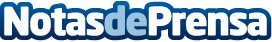 El mercado de los regalos personalizados se rinde al auge de las bodas homosexualesEn julio del año 2015 se cumplía el hito de una década de la legalización de los enlaces matrimoniales homosexuales en España habiendo superado la cifra de los 31.000, y el contador sigue sumando al alza con una media de 3.000 al año. El primer enlace marcó no solo una nueva era en los derechos y la igualdad y removió conciencias, sino que, desde el punto de vista del marketing, abrió la puerta a un nuevo nicho en el mercado de los regalos personalizados, que se rinde al auge de las bodas homosexuales. 
Datos de contacto:GiftCampaign s.l.Regalos para empresas y eventos932 200 302Nota de prensa publicada en: https://www.notasdeprensa.es/el-mercado-de-los-regalos-personalizados-se Categorias: Nacional Interiorismo Marketing Sociedad Madrid Entretenimiento Celebraciones http://www.notasdeprensa.es